Unit 2 Lesson 9: Relacionemos el área con la multiplicaciónWU Cuál es diferente: Área (Warm up)Student Task Statement¿Cuál es diferente?A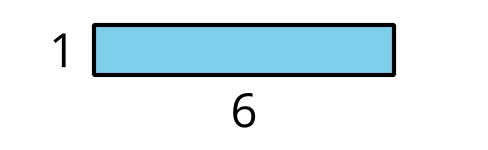 B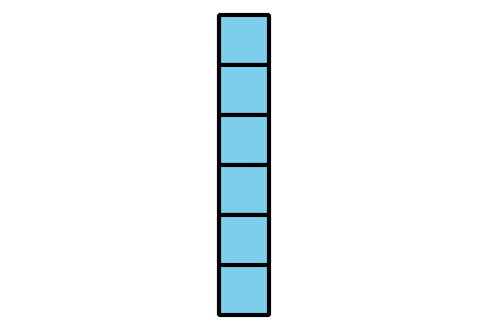 C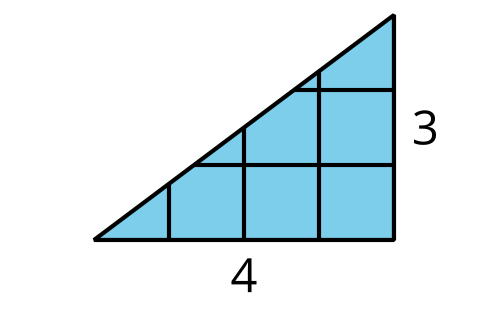 D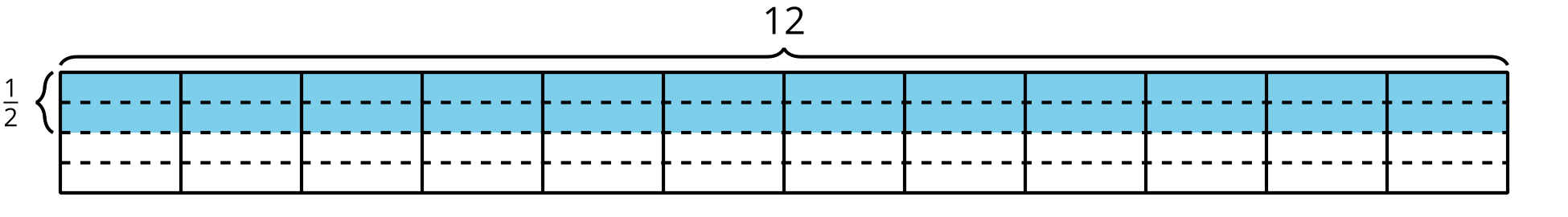 1 Encontremos el áreaStudent Task StatementEncuentra el área de la región sombreada. Explica o muestra tu razonamiento.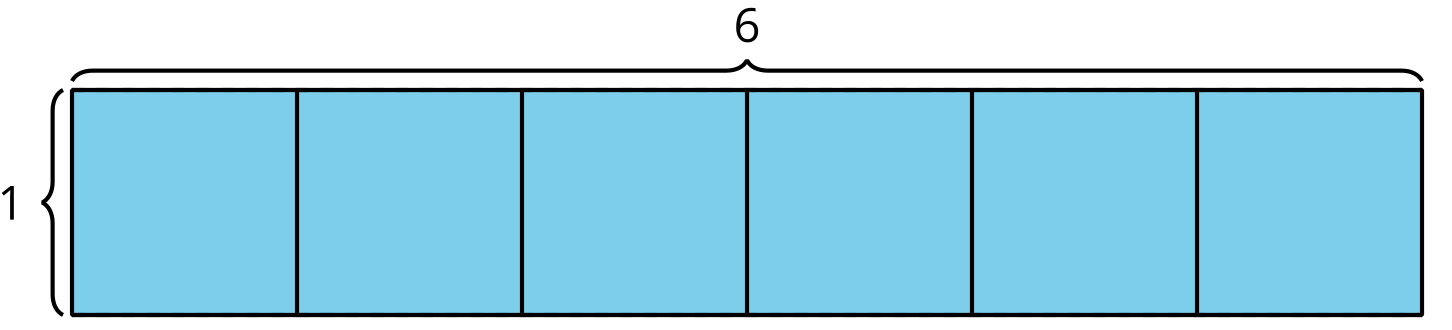 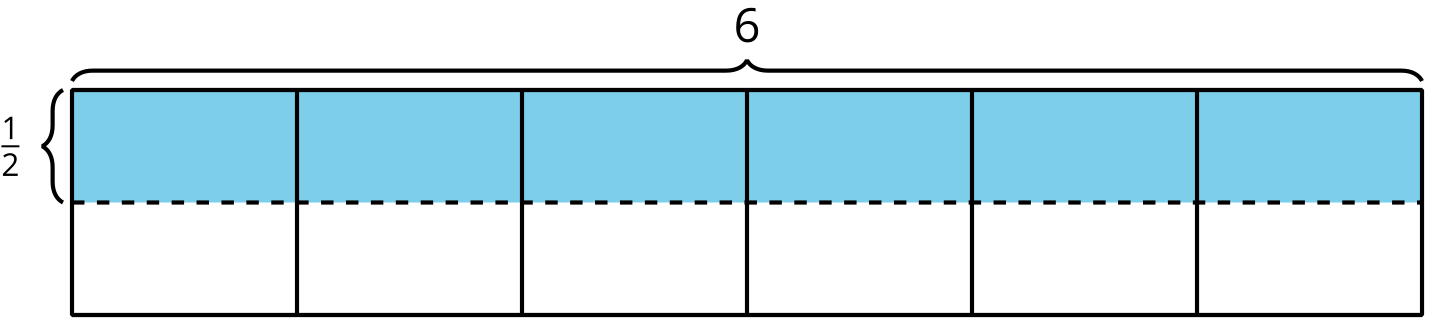 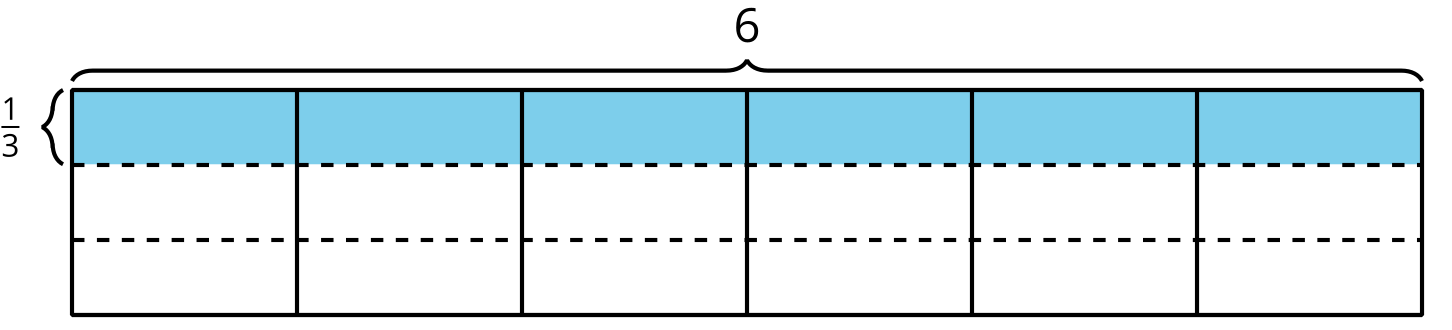 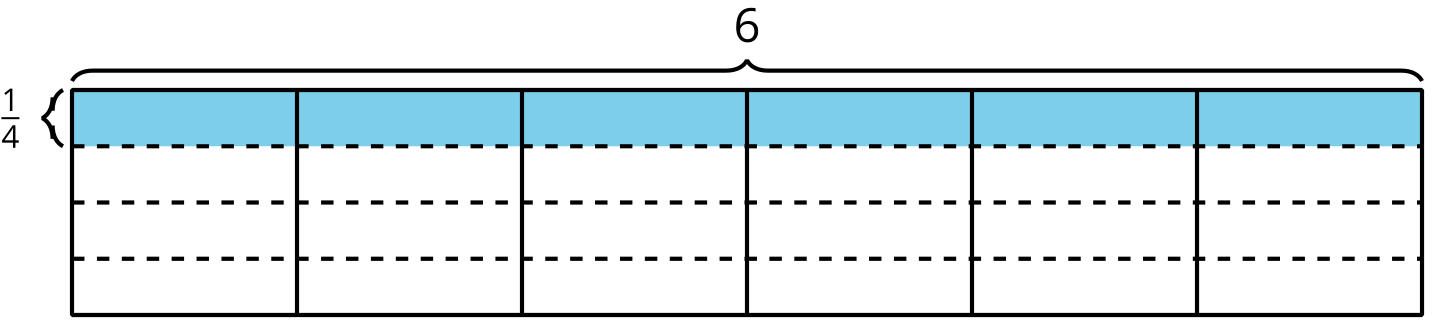 2 Dibujemos rectángulosStudent Task StatementDibuja cada rectángulo en una hoja cuadriculada: unidad por 1 unidad unidad por 2 unidades unidad por 3 unidades unidad por 4 unidadesEncuentra el área de cada rectángulo que dibujaste. ¿Qué información necesitas para encontrar el área de la región sombreada?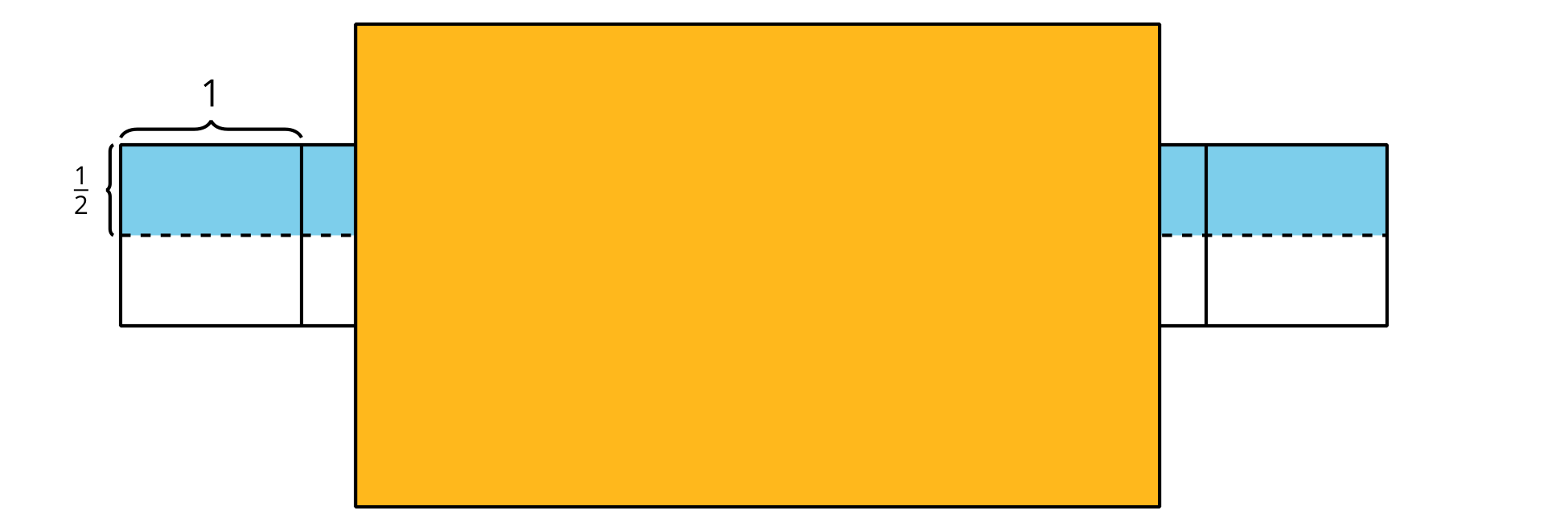 ¿Cuál podría ser el área de la región sombreada? Explica o muestra tu razonamiento.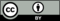 © CC BY 2021 Illustrative Mathematics®